      Муниципальное Бюджетное  Общеобразовательное Учреждение             Средняя Общеобразовательная Кадетская Казачья  школа                    Забайкальский край, Нерчинский район, с. Знаменка                                     Сочинение             по русскому языку                        на тему:«Спасибо за наше счастливое детство»                          Составила :   Загниборода Светлана                                                                ученица 9 класса                                    Учитель русского языка:                                          Комогорцева Валентина Юрьевна              Сочинение    по русскому языку    на тему:               «Спасибо за наше счастливое детство»Из года в год, изучая историю Великой Отечественной войны, мы знакомимся с новыми героями. Я считаю, кто был на войне, каждый герой! Мы, молодое поколение 21 века,  гордимся вами и  благодарны   за победу над фашизмом,  за то, что вы спасли нашу страну от порабощения и что мы живём без горя, без бомбёжек, не знаем, что такое голод и  над нашей головой мирное небо.  Спасибо вам за освобождение от фашизма  не только нашей  страны, но и стран Европы.  Особую благодарность я хочу выразить моей прабабушке Галкиной Вере Георгиевне, которая была  работницей  тыла, родилась она в 1928 году 1 января. В годы  начала войны ей было всего 13 лет. Юная девчонка работала не покладая рук. Конечно, было очень сложно. Годы шли....  И вот победа! После войны прабабушка жила со своей мамой, отец погиб на войне. С 17 лет она работала на ферме, доила коров, этой работой  она занималась до 32 лет. Прабабушка Вера заслуженный работник, за это её награждали грамотами. Помню,  она их хранила в свитке, а к 9 мая ей всегда приходило благодарственное письмо от В.В.Путина, её награждали медалями, значками, их было около десяти штук, они висели на ковре. В 1953 году она вышла замуж, родилось  пятеро  детей, и ей был вручён удостоверение  "матери героини". Так летела её жизнь. В 63 года прабабушку наградили поездкой в Москву. Не дожив до своего юбилея  80-лет, она умерла.  Некоторые медали похоронили с ней, а остальные у её сына Александра.  Нелёгкая жизнь была у прабабушки. Я всегда буду тебя помнить, вспоминать о тебе. Спасибо,  родная!  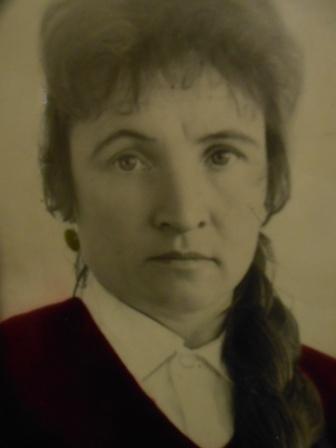                                        Моя прабабушка